ПОСТАНОВЛЕНИЕ			 с. Костенеево 				КАРАР№ 15А                                                  		                         «28»   мая   2022 г.О назначении схода граждан в населенном пункте Свиногорье                  Костенеевского сельского поселения Елабужского  муниципального района Республики Татарстан по вопросу введения и использования средств самообложения граждан  В соответствии со ст. 25.1, 56 Федерального закона от 06.10.2003  № 131-ФЗ «Об общих принципах организации местного самоуправления в Российской Федерации», ст.35 Закона Республики Татарстан от 28.07.2004 № 45-ЗРТ «О местном самоуправлении в Республике Татарстан»,  ст.22   Устава муниципального образования Костенеевское сельское  поселение Елабужского  муниципального района Республики Татарстан                                                 ПОСТАНОВЛЯЮ:Назначить на 14 часов 00 минут 28 мая  2022 г. на территории МФЦ по адресу: с. Свиногорье  ул. Средняя д.13Б сход граждан по вопросу введения и использования средств самообложения граждан в населенном пункте Свиногорье Костенеевского сельского поселения Елабужского  муниципального района Республики Татарстан. 2.Утвердить вопрос, выносимый на сход граждан:«Согласны ли вы на введение самообложения в сумме 1000 рублей с граждан, место жительства которых расположено в границах населенного пункта Свиногорье  Костенеевского сельского поселения Елабужского муниципального района Республики Татарстан, достигших возраста 18 лет, за исключением инвалидов общего заболевания,  ветеранов ВОВ и боевых действий, вдов участников ВОВ и боевых действий, многодетных семей, студентов очных отделений высших и средне-специальных (средне-профессиональных) учебных заведений размер платежей для которых составляет 500 рублей, на решение следующих вопросов местного значения: - Ремонт системы водоснабжения.  - Водоразборные колонки - Покупка щебня для частичной отсыпки дороги по ул. Песчаная, Набержная    « ЗА»                                                      «ПРОТИВ».3. Настоящее постановление  вступает в силу со дня его официального опубликования.Глава  Костенеевского сельского поселения                                                                        С. А. ЗеленовскийРЕСПУБЛИКА ТАТАРСТАН ЕЛАБУЖСКИЙ МУНИЦИПАЛЬНЫЙ РАЙОН ГЛАВА КОСТЕНЕЕВСКОГО СЕЛЬСКОГО ПОСЕЛЕНИЯ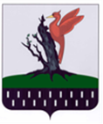 ТАТАРСТАН РЕСПУБЛИКАСЫ АЛАБУГА МУНИЦИПАЛЬ РАЙОНЫ КОСТЕНЕЕВО АВЫЛ ЖИРЛЕГЕ БАШЛЫГЫтел. (85557) 7-25-19,  E-mail: kst.elb@tatar.ru, сайт: www.костенеевское.городелабуга.рфтел. (85557) 7-25-19,  E-mail: kst.elb@tatar.ru, сайт: www.костенеевское.городелабуга.рфтел. (85557) 7-25-19,  E-mail: kst.elb@tatar.ru, сайт: www.костенеевское.городелабуга.рф